                                                    Parish Priest: Fr Behruz Rafat    Telephone 01580 762785 Mobile: 07903 986646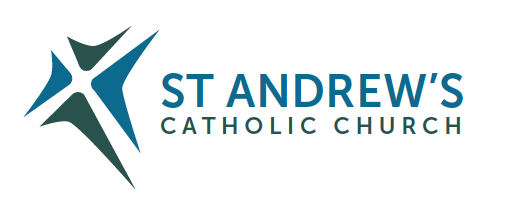 Address: The Presbytery, 47 Ashford Road, Tenterden, Kent TN30 6LL. Parish E-mail behruzrafat@rcaos.org.uk    Parish Website: www.standrewstenterden.orgDeacon: Rev. Jolyon Vickers       Telephone: 01580 766449   Email:  jolyonvickers@rcaos.org.uk                                                      Hire of Parish Hall:  Lesley McCarthy 07791 949652   E-mail: tenterdenparishcentre@rcaos.org.ukNewsletter Editor:  Patricia Sargent   01233 850963   E-mail: sargentpat51@gmail.comNewsletter for the week commencing 3rd April 2022Fifth Sunday of Lent (C)Entrance antiphon: Give me justice, O God, and plead my cause against a nation that is faithless.  From the deceitful and cunning rescue me, for you, O God, are my strength.First Reading: Isaiah 43: 16-21Psalm 125 Response: What marvels the Lord worked for us!  Indeed, we were glad.Second Reading:  The letter of St Paul to the Philippians 3: 8-14Acclamation:  Praise to you, O Christ, king of eternal glory!  Seek good and not evil so that you may live, and that the Lord God of hosts may really be with you.  Praise to you, O Christ, king of eternal glory!  Gospel:  John 8: 1-11Communion antiphon:  Has no-one condemned you, woman? No-one, Lord. Neither shall I condemn you. From now on, sin no more.Father Behr writes:Dear Parishioners Holy Hour for Ukraine 10.30am-11.30amOn Friday morning after the 10am Mass we will have a special Holy Hour of guided Prayer for Ukraine.We are using a resource provided by Aid to the Church in Need (ACN) which has been doing amazing work in Ukraine.  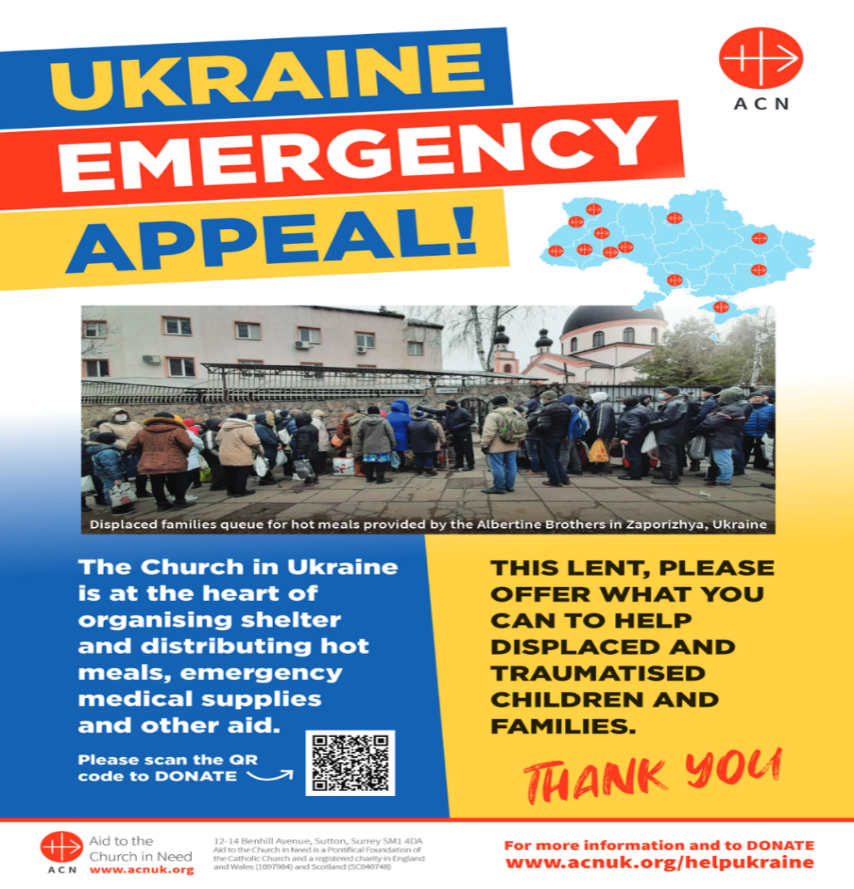 From their website: ‘Aid to the Church in Need is committing €1 million (more than £830,000) towards emergency aid to support the work of the Church in Ukraine. This will help 6,229 priests and members of religious congregations to continue their mission of love as well as providing further emergency aid to four Greek-Catholic exarchates and the two Latin dioceses in eastern Ukraine, covering Kharkiv, Zaporizhya, Donetsk, Odesa and Krym.’Please make a special effort to attend this holy hour. To find out more about ACN’s work in Ukraine and to make a donation please visit their website. https://acnuk.org/our-campaigns/emergency-appeal-for-ukraine/Best WishesFr BehrYour Prayers are asked for:Those recently deceased:  Those ill or infirm: Joe Adams, Ellie Lawrence, Anne Bryant, Patricia Hook, Elena Peck (senior), Josie Payne, Pat Holland and all those who are unwell and in need of our prayers. Please pray for Sylwia Dorosz our parish treasurer who is seriously ill.   She was taken to William Harvey Hospital and has asked for our prayers. I will let you know if I get any more news.Those whose anniversaries of death occur at this time: Raymond Ellis, John Hill, Kathleen Lawrence, Peter Schouten, Alex Hatch, John Witham and Fiona Dodsworth.Confession Fr Behr is available for Confession every Saturday from 10.30am - 11am. He is also happy to visit those who are not able to come to church.  Confession during LentI have invited Fr Gabriel Diaz to come and preach and hear confessions on Saturday 2 April after the 6pm Mass and on Sunday 3 April after the 10am Mass. Please take this opportunity to make your Lenten confession.  Special leaflets will be provided Stations of the Cross for Lent There are three opportunities to take part in the Stations of the Cross during Lent.On Sunday afternoon at 4pm on Zoom this Sunday 3 April.  The Zoom Stations will take around 30 minutes.  We will be praying especially for Peace in Ukraine.  This Monday 4 April after the 10am Mass at 10.30am.  This Wednesday after the Word and Communion service there will be Stations of the Cross at 10.30am.Zoom Stations on Sunday afternoon can be accessed using this Link. Father Behruz Rafat is inviting you to a scheduled Zoom meeting.Topic: Stations of the Cross for Peace in Ukraine Time: Mar 6, 2022 04:00 PM LondonJoin Zoom Meetinghttps://us02web.zoom.us/j/82295138219?pwd=Y1dDZTQwNUhHMTBJQ3htcnVHM3hOdz09Meeting ID: 822 9513 8219Passcode: 984609Holy Rosary during LentThroughout the holy season of Lent the intention for the Rosary will be to implore Our Lady, Queen of Peace to obtain from her Divine Son peace in Ukraine.  We will pray the Sorrowful Mysteries of the Rosary every Friday during Adoration.  We will also pray the Rosary before the 6pm Mass on Saturday evening.  Please arrive at 5.35pm if you would like to join in. Holy Week at St Andrew’sMonday 11 April Mass at 10am followed by Stations of the Cross.Tuesday 12 April 10am Mass Wednesday 13 April Word and Communion followed by Stations of the CrossThursday 14 April Mass of the Lord’s Supper at 7.30pm with washing of feet.Good Friday 15 April Ecumenical witness service at the Town Hall at 10.30amGood Friday Passion at 3pmHoly Saturday 16 April Easter Vigil Mass at 8pm followed by social in the parish centre.Easter Sunday 17 April Mass at 10am followed by chocolate cakeTraditional Latin Mass at 12pmPlease note the change of time for the Holy Thursday Mass of the Lord’s Supper – 7.30pmFather Behr would like volunteers for the washing of feet on Holy Thursday.  If you can help, please contact him, by phone or email.We received a donation of £500 from the Morrison family. I am grateful to Elizabeth for thinking of our parish. We will put this towards our fund to refurbish the parish room.The parish room will make an excellent room for Lorraine’s work with Children’s liturgy, Pat’s First Holy Communion classes, Deacon Jolyon’s bereavement ministry and a comfortable space for Mother’s Prayers and other parish groups. St Andrew’s OrganWe have had the organ serviced and moved to make better use of the space for the choir. The total cost came to £800.  We have already had two donations which have covered all the costs. If you enjoy singing and value the contribution our choir make to the Sunday Mass you should speak to Brian Lawrence about joining our choir. ‘The Passage, a Catholic charity working with homeless people is raising funds through the Big Give a matched giving scheme.  Every £1 donated online by 12.00 noon on Tuesday 19 April makes £2 and £2.25 if you are a taxpayer through Gift Aid.  Please visit: https://bit.ly/BigGiveMarch22 to support the campaign. The campaign ‘It takes more than a house to make a home’ focuses on the services we provide to people who have been homeless in their journey to being happily settled in a new home.  The Passage would be very grateful for your support.  For questions about the campaign or assistance making a donation please ring 020 7592 1856.’This week’s services (2nd – 9th April 2022), Feasts and Mass intentions during the week.This week’s services (2nd – 9th April 2022), Feasts and Mass intentions during the week.This week’s services (2nd – 9th April 2022), Feasts and Mass intentions during the week.This week’s services (2nd – 9th April 2022), Feasts and Mass intentions during the week.Saturday 2nd April10am Mass10.30 -11am Confession6pm Vigil MassSt Francis of Paola, hermitMark, Anna and FamiliesFather Michael Peters RIP Thursday 7th April9am-10am Adoration10am MassSt John Baptist de la Salle, PriestElizabeth Nicholls RIPSunday 3rd April10am Mass12 Midday Traditional Latin Mass 5th Sunday of LentPeople of the ParishFriday 8th April10am Mass10.30 – 11.30am AdorationFeriaMargaret and Frank Banfield RIPMonday 4th April10am MassSt Isidore, Bishop, Doctor of the Church                      Private IntentionSaturday 9th April10am Mass10.30 -11am Confession6pm Vigil MassFeriaEllen Froud RIPDerek and Kay Ockenden RIPTuesday 5th April10am MassSt Vincent Ferrer, PriestSanctity of Human LifeSunday 10th April10am Mass12 midday Traditional Latin Mass Palm Sunday of the Passion of the LordPeople of the ParishWednesday 6th April10am Service of the Word and Holy CommunionFeriaPalms: For Palm Sunday - PatPalms: For Palm Sunday - PatPalms: For Palm Sunday - PatPalms: For Palm Sunday - PatReaders for Saturday 9th April – James/Sunday 10th April - RachelReaders for Saturday 9th April – James/Sunday 10th April - RachelReaders for Saturday 9th April – James/Sunday 10th April - RachelReaders for Saturday 9th April – James/Sunday 10th April - Rachel